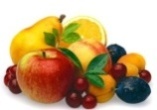 	Jedilnik 	Od 23. 9. do 27. 9. 2019Kuhinja si pridržuje pravico do spremembe jedilnika.                                                                                               Sadni krožnik sestavlja mešano sezonsko sveže sadje: jabolko, ananas, mandarina, hruška, banana, melona, pomaranča, klementina, jagode, marelice, paprika, korenček, k. zelje, ..   Otroci imajo ves čas na voljo vodo ali nesladkan čaj.DanZajtrkMalicaKosiloP.malicaPonedeljek23. 9. Mlečni močnikčokoladno-lešnikov posipsadno-zelenjavni krožniksvinjska pečenkadušen rižbučke in paprika na žaruzelena solatapolbeli kruhposebna salama z vrtninami Torek24. 9.koruzni kosmičimlekosadno-zelenjavni krožnikŠpageti po bolonjskoZeljna solata s fižolommakova štručkasadjeSreda             25. 9.žemlja polbelakuhan pršutvložena mešana solatačajsadno-zelenjavni krožnikgoveja juha z zdrobovimi cmočkipuranji zrezek v naravni omakiajdova kašapesa v solatinavadni jogurtržen kruhČetrtek26. 9. ovsen kruhjajčni namazpaprikamlekosadno-zelenjavni krožnikoslič po dunajskokrompirjeva solata z zeljemsadjekoruzni kruhsirPetek		27. 9.ajdov kruhkisla smetanamedšipkov čajsadno-zelenjavni krožnikfižolova enolončnicaz EKO govejim mesomjabolčni zavitek s skutosadje polbeli kruh